СОВЕТ ДЕПУТАТОВ СЕЛЬСКОГО ПОСЕЛЕНИЯ СРЕДНЕМАТРЕНСКИЙ СЕЛЬСОВЕТДобринского муниципального района Липецкой области Российской Федерации                                                      34-я сессия IV созываРЕШЕНИЕ21.09. 2012 г.                         с.Средняя Матренка                      № 135 –рсО внесении изменений в Положение «Об упорядочении оплаты труда работников, занимающих должности, не отнесенные к муниципальным должностям и осуществляющих техническое обеспечение деятельности органов местного самоуправления в новой редакции»(утверждено решением от 16.06.2011г. №68-рс, в редакции решения сессии от 16.12.2011г. № 93-рс)Рассмотрев представленный администрацией сельского поселения проект решения   «О внесении изменений в Положение «Об упорядочении оплаты труда работников, занимающих должности,  не отнесенных к муниципальным  должностям и осуществляющих техническое обеспечение  деятельности органов местного самоуправления в новой редакции»,  руководствуясь  Уставом сельского поселения Среднематренский сельсовет, учитывая решение постоянной комиссии по экономике, бюджету, муниципальной собственности и социальным вопросам, Совет депутатов сельского поселения Среднематренский сельсовет       РЕШИЛ:        1.  Принять изменения в Положение «Об упорядочении оплаты труда работников,  занимающих должности, не отнесенных к муниципальным  должностям и осуществляющих техническое обеспечение  деятельности органов местного самоуправления в новой редакции»  (прилагаются)        2.Направить указанный нормативный правовой акт главе  сельского поселения для подписания и официального обнародования.       3.Настоящее решение вступает в силу с момента принятия и распространяется на правоотношения возникшие с 01.10.2012г.Председатель Совета депутатовсельского поселения Среднематренский сельсовет                                                             Н.А.Гущина                                                               Приняты                                                                 решением                                                                  Совета депутатов                                                                 сельского поселения Среднематренский сельсовет                                                                 от      21.09.2012г. №135  -рсИЗМЕНЕНИЯв Положение «Об упорядочении оплаты труда работников,  занимающих должности,не отнесенных к муниципальным должностям и осуществляющих техническое обеспечение  деятельности органов местного самоуправления в новой редакции» (утверждено решением от 16.06.2011г.№68-рс, в редакции решения от 16.12.2011г. № 93-рс)1. Внести в Положение «Об оплате труда работников,  занимающих должности не отнесенных к муниципальным  должностям и осуществляющих техническое обеспечение  деятельности органов местного самоуправления в новой редакции» (утверждено решением от 16.06.2011г. №68-рс, в редакции решения от 16.12.2011г. № 93-рс)  таблицу 1 изложить в новой редакции (Прилагается)Глава сельского поселения Среднематренский сельсовет                                     Н.А.Гущина                                                      Приложение к Положению«Об  оплате труда работников, занимающих должности, не отнесенные к муниципальным должностям и осуществляющих техническое обеспечение  деятельности органов местного самоуправления в новой редакции»Размерыоплаты труда работников, занимающих должности, не отнесенные к муниципальным должностям, и осуществляющих техническое обеспечение деятельности органов местного самоуправления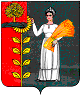 Наименование должностейДолжностной оклад(руб.в месяц)Уборщик служебных помещений2339